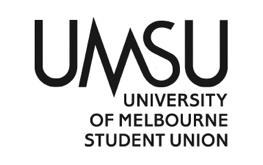   University of Melbourne Student UnionMeeting of the People of Colour CommitteeAgenda12.30 PM, Friday the 14th of April 2023Meeting 7(23)Location: Teamshttps://teams.microsoft.com/l/meetup-join/19%3ameeting_ODIzZjRjOGYtZWUyMy00MDBiLWIwNjktMWRjYmQ3NjA5OWUy%40thread.v2/0?context=%7b%22Tid%22%3a%220e5bf3cf-1ff4-46b7-9176-52c538c22a4d%22%2c%22Oid%22%3a%2219444819-8fca-4c21-90a8-6a9dac789b28%22%7dProcedural MattersElection of ChairMotion: To elect Mohamed Hadi as ChairMover:	Mohamed Hadi			 Seconder: DimiCarried without dissentAcknowledgement of Indigenous CustodiansAttendanceApologiesUpasna Goel, Natasha Mulay, Manasi DeshpandeProxiesUpasna to rehamMembershipAdoption of Agenda	Motion: To adopt the agenda as presented. Mover:	 Mohamed hadi				Seconder: NACarried Without DissentConfirmation of Previous Minutes	Motion: to confirm the previous minute sof 6(23) as a true and accurate record of the meetingMover: Mohamed			Seconder: NACarried Without Dissent	Conflicts of Interest DeclarationNoneMatters Arising from the MinutesNoneCorrespondence I was invited to an Iftar with the university and key members of the Australian intercultural society, I will be attending with the presidentOffice Bearer ReportCollectivesGoing well so far, attendance is very steady at this point Ramadan iftarsAlmost done with these ones, one week to go!EidThis is taking most of my time now, we have 11 clubs who are joining us from every university in Melbourne so we’re expecting 800 people plus and it’s a lot to coordinate, we have sweets at every stall, A1 bakery is doing a food truck, got some performances lined up and two amusement rides for people to enjoy, it will be good!Racism and Abelism WorkshopHappening on Wednesday straight after poc collective, getting all the promo created as well as Myriad MagazineLooking to start the recruitment process for this years editors and subeditors, had an initial meeting with HR where we will settle on the dates Other ReportsNoneOperational Business Motions on NoticeBIPOC Mental health workshopPola psychology is collabing with us to hold a workshop on bipoc mental health for the welfare department’s stress less week the brief od the workshop is attached, each department is contributing $500 with  the rest of the funds coming from the whole of union fund Motion: To approve $500 from the Events – General (03-60-680-3840) budget line for BIPOC mental health workshopMover: Reham Elzeiny			Seconder: Malaz MohamedCarried Discussion:Marko mentions it’s a bit costly and bit inaccessible, asks why its 30 student limit, dimi agrees Mohamed responds by saying it’s  a focused workshop and hands on delivered by mental health specialists Reham states that it is a bit pricey for 30 people but if its very hands on and we can fill all 30 spots it would be good, Malaz agrees and says she’s familiar with the workshop, and its culturally informed workshop Marko would like to see if we can develop a plan to stay in touch with them and see if they can deliver more workshops throughout the year and keep int touch with themDimi asks if there’s a quota for each department in terms of students, Mohamed responds by saying that the workshop will be autonomous so we all students will fall under the POC department Myriad Magazine recruitment subcommittee Looking to create a subcommittee to act as an interview panel Motion: To open EOI’s for committee members to sit on the myriad magazine recruitment subcommittee and close by next committee meetingMover: Dimi Olayanju			Seconder: Malaz MohamedCarried without dissentMotions without NoticenoneOther BusinessnoneNext MeetingTwo weeks timeCloseMeeting closed at 12:51